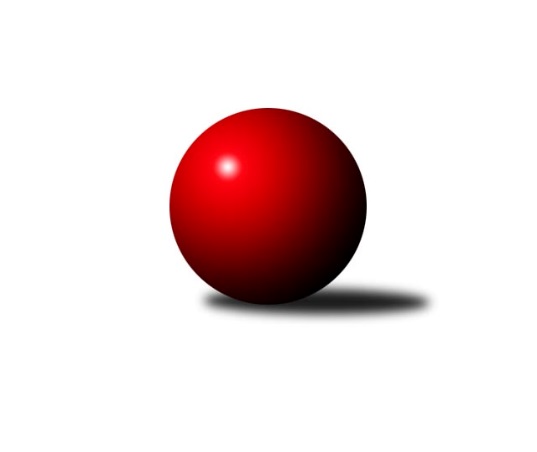 Č.18Ročník 2021/2022	4.3.2022Nejlepšího výkonu v tomto kole: 1730 dosáhlo družstvo: SK Skalice CKrajský přebor Libereckého kraje 2021/2022Výsledky 18. kolaSouhrnný přehled výsledků:TJ Kuželky Česká Lípa C	- TJ Bižuterie Jablonec n.N. A	2:4	1579:1661	3.0:5.0	2.3.TJ Kuželky Česká Lípa B	- TJ Spartak Chrastava	2:4	1679:1706	3.0:5.0	2.3.SK Skalice C	- TJ Bižuterie Jablonec n.N. B	5:1	1730:1444	7.0:1.0	3.3.TJ Lokomotiva Liberec B	- SK Šluknov B	5:1	1724:1624	6.0:2.0	3.3.SK Skalice B	- TJ Dynamo Liberec B	1:5	1701:1702	3.0:5.0	4.3.TJ Doksy B	- TJ Doksy A	0:6	1456:1549	1.0:7.0	4.3.TJ Doksy A	- SK Šluknov B	6:0	1655:1572	7.0:1.0	1.3.Tabulka družstev:	1.	TJ Doksy A	17	16	1	0	88.0 : 14.0 	106.5 : 29.5 	 1705	33	2.	TJ Kuželky Česká Lípa B	18	12	1	5	67.5 : 40.5 	81.5 : 62.5 	 1630	25	3.	TJ Dynamo Liberec B	17	12	0	5	64.5 : 37.5 	78.0 : 58.0 	 1589	24	4.	SK Šluknov B	18	11	1	6	58.0 : 50.0 	74.5 : 69.5 	 1601	23	5.	TJ Bižuterie Jablonec n.N. A	17	9	2	6	54.0 : 48.0 	73.5 : 62.5 	 1656	20	6.	SK Skalice B	17	8	1	8	56.0 : 46.0 	80.5 : 55.5 	 1577	17	7.	TJ Lokomotiva Liberec B	18	8	1	9	59.0 : 49.0 	83.0 : 61.0 	 1620	17	8.	TJ Spartak Chrastava	18	7	0	11	41.0 : 67.0 	63.0 : 81.0 	 1573	14	9.	TJ Bižuterie Jablonec n.N. B	18	5	2	11	41.5 : 66.5 	53.0 : 91.0 	 1508	12	10.	SK Skalice C	18	5	1	12	42.0 : 66.0 	57.0 : 87.0 	 1496	11	11.	TJ Doksy B	18	5	1	12	35.0 : 73.0 	50.5 : 93.5 	 1505	11	12.	TJ Kuželky Česká Lípa C	18	2	1	15	29.5 : 78.5 	47.0 : 97.0 	 1518	5Podrobné výsledky kola:	 TJ Kuželky Česká Lípa C	1579	2:4	1661	TJ Bižuterie Jablonec n.N. A	Libuše Lapešová	 	 159 	 189 		348 	 0:2 	 411 	 	199 	 212		Adam Patočka	Marie Kubánková	 	 194 	 200 		394 	 1:1 	 386 	 	181 	 205		Jiří Tůma	Petr Dvořák	 	 191 	 184 		375 	 0:2 	 432 	 	214 	 218		Miroslav Pastyřík	Václav Žitný	 	 220 	 242 		462 	 2:0 	 432 	 	214 	 218		Zdeněk Vokatýrozhodčí: Marek KyzivátNejlepší výkon utkání: 462 - Václav Žitný	 TJ Kuželky Česká Lípa B	1679	2:4	1706	TJ Spartak Chrastava	Miloslav Pöra	 	 186 	 197 		383 	 0:2 	 442 	 	214 	 228		Karel Mottl	Jaroslav Košek	 	 230 	 232 		462 	 2:0 	 396 	 	185 	 211		Danuše Husáková	Petr Jeník	 	 215 	 181 		396 	 0:2 	 435 	 	222 	 213		Jaroslav Jeník	Dan Paszek	 	 234 	 204 		438 	 1:1 	 433 	 	215 	 218		Jana Vokounovározhodčí: Miroslav MalýNejlepší výkon utkání: 462 - Jaroslav Košek	 SK Skalice C	1730	5:1	1444	TJ Bižuterie Jablonec n.N. B	Libor Křenek	 	 248 	 245 		493 	 2:0 	 364 	 	185 	 179		Robert Hokynář	Martin Foltyn	 	 199 	 226 		425 	 2:0 	 314 	 	159 	 155		Iva Kunová	Petr Hňoupek	 	 206 	 207 		413 	 2:0 	 366 	 	188 	 178		Daniel Hokynář	Jitka Vlasáková	 	 193 	 206 		399 	 1:1 	 400 	 	222 	 178		Josef Kunarozhodčí: Oldřich VlasákNejlepší výkon utkání: 493 - Libor Křenek	 TJ Lokomotiva Liberec B	1724	5:1	1624	SK Šluknov B	Luboš Dvořák	 	 208 	 218 		426 	 0:2 	 428 	 	209 	 219		Petr Tichý	Jana Kořínková	 	 220 	 200 		420 	 2:0 	 386 	 	190 	 196		Jan Marušák	Bohumír Dušek	 	 220 	 200 		420 	 2:0 	 381 	 	191 	 190		Anita Morkusová	Anton Zajac	 	 223 	 235 		458 	 2:0 	 429 	 	215 	 214		Dušan Knoblochrozhodčí: B.DušekNejlepší výkon utkání: 458 - Anton Zajac	 SK Skalice B	1701	1:5	1702	TJ Dynamo Liberec B	Ladislav Javorek st.	 	 198 	 236 		434 	 0:2 	 474 	 	221 	 253		Vojtěch Trojan	Petr Tregner	 	 228 	 245 		473 	 2:0 	 368 	 	154 	 214		Emília Císařovská	Petra Javorková	 	 237 	 175 		412 	 1:1 	 435 	 	210 	 225		Ludvík Szabo	Jaroslava Kozáková	 	 166 	 216 		382 	 0:2 	 425 	 	204 	 221		Ladislav Wajsar ml.rozhodčí: Ladislav Javorek st.Nejlepší výkon utkání: 474 - Vojtěch Trojan	 TJ Doksy B	1456	0:6	1549	TJ Doksy A	Václav Bláha ml.	 	 170 	 168 		338 	 0:2 	 373 	 	197 	 176		Jakub Šimon	Václav Bláha st.	 	 197 	 176 		373 	 1:1 	 384 	 	189 	 195		Jaroslava Vacková	Martina Chadrabová	 	 175 	 179 		354 	 0:2 	 397 	 	196 	 201		Radek Kozák	Aleš Stach	 	 200 	 191 		391 	 0:2 	 395 	 	202 	 193		Natálie Kozákovározhodčí: Tereza KozákováNejlepší výkon utkání: 397 - Radek Kozák	 TJ Doksy A	1655	6:0	1572	SK Šluknov B	Jiří Kuric	 	 214 	 214 		428 	 2:0 	 415 	 	210 	 205		Petr Tichý	Jakub Šimon	 	 185 	 192 		377 	 1:1 	 368 	 	186 	 182		Věra Navrátilová	Radek Kozák	 	 217 	 202 		419 	 2:0 	 390 	 	198 	 192		Anita Morkusová	Václav Paluska	 	 217 	 214 		431 	 2:0 	 399 	 	195 	 204		Dušan Knoblochrozhodčí: Tereza KozákováNejlepší výkon utkání: 431 - Václav PaluskaPořadí jednotlivců:	jméno hráče	družstvo	celkem	plné	dorážka	chyby	poměr kuž.	Maximum	1.	Jiří Klíma  st.	TJ Doksy A	465.56	307.8	157.8	2.1	6/8	(500)	2.	Zdeněk Vokatý 	TJ Bižuterie Jablonec n.N. A	444.29	303.4	140.9	5.6	7/7	(479)	3.	Vojtěch Trojan 	TJ Dynamo Liberec B	441.28	299.2	142.0	7.1	6/7	(518)	4.	Václav Paluska 	TJ Doksy A	437.43	295.1	142.4	4.9	7/8	(474)	5.	Jiří Kuric 	TJ Doksy A	435.33	289.5	145.8	3.6	6/8	(460)	6.	Dušan Knobloch 	SK Šluknov B	431.59	296.1	135.5	5.9	8/8	(458)	7.	Petr Tichý 	SK Šluknov B	429.94	295.4	134.5	5.9	6/8	(461)	8.	Anton Zajac 	TJ Lokomotiva Liberec B	429.19	289.1	140.1	6.3	7/8	(473)	9.	Miroslav Pastyřík 	TJ Bižuterie Jablonec n.N. A	427.50	300.3	127.2	7.4	5/7	(460)	10.	Bohumír Dušek 	TJ Lokomotiva Liberec B	423.98	292.0	132.0	7.1	8/8	(466)	11.	Josef Kuna 	TJ Bižuterie Jablonec n.N. B	423.62	296.7	127.0	6.7	8/8	(474)	12.	Jaroslav Košek 	TJ Kuželky Česká Lípa B	420.07	293.4	126.7	6.7	8/8	(468)	13.	Ludvík Szabo 	TJ Dynamo Liberec B	420.00	299.3	120.8	7.9	6/7	(484)	14.	Jiří Coubal 	TJ Kuželky Česká Lípa B	419.98	293.1	126.9	8.4	8/8	(480)	15.	Václav Žitný 	TJ Kuželky Česká Lípa C	418.63	292.2	126.5	9.3	9/9	(475)	16.	Petr Tregner 	SK Skalice B	417.42	293.6	123.8	9.2	6/7	(495)	17.	Ladislav Javorek  st.	SK Skalice B	412.88	290.8	122.1	9.7	7/7	(515)	18.	Jana Vokounová 	TJ Spartak Chrastava	405.85	287.9	117.9	10.9	8/8	(440)	19.	Dan Paszek 	TJ Kuželky Česká Lípa B	405.10	286.8	118.3	7.8	8/8	(501)	20.	Jiří Tůma 	TJ Bižuterie Jablonec n.N. A	401.40	288.1	113.3	12.1	5/7	(455)	21.	Jana Kořínková 	TJ Lokomotiva Liberec B	398.18	286.8	111.4	12.0	8/8	(451)	22.	Martin Foltyn 	SK Skalice C	397.50	280.2	117.3	11.0	8/8	(446)	23.	Karel Mottl 	TJ Spartak Chrastava	396.11	281.7	114.4	10.2	8/8	(452)	24.	Anita Morkusová 	SK Šluknov B	395.74	283.6	112.1	7.5	6/8	(427)	25.	Petr Dvořák 	TJ Kuželky Česká Lípa C	394.91	282.6	112.4	13.7	9/9	(421)	26.	Miloslav Pöra 	TJ Kuželky Česká Lípa B	390.34	281.0	109.3	12.4	8/8	(444)	27.	Jan Marušák 	SK Šluknov B	383.36	274.9	108.5	11.8	6/8	(443)	28.	Danuše Husáková 	TJ Spartak Chrastava	383.29	276.7	106.6	14.0	7/8	(437)	29.	Václav Bláha  st.	TJ Doksy B	381.50	274.9	106.6	11.7	6/9	(438)	30.	Petr Hňoupek 	SK Skalice C	380.69	271.0	109.7	12.1	7/8	(464)	31.	Daniel Hokynář 	TJ Bižuterie Jablonec n.N. B	376.61	264.8	111.8	10.4	6/8	(419)	32.	Emília Císařovská 	TJ Dynamo Liberec B	374.38	274.0	100.4	14.2	7/7	(418)	33.	Marie Kubánková 	TJ Kuželky Česká Lípa C	371.95	268.0	104.0	12.8	7/9	(444)	34.	Jaroslav Jeník 	TJ Spartak Chrastava	371.81	265.7	106.1	13.7	7/8	(435)	35.	Miroslava Löffelmannová 	SK Skalice B	369.69	269.3	100.4	14.5	7/7	(461)	36.	Adam Patočka 	TJ Bižuterie Jablonec n.N. A	368.17	268.6	99.6	15.6	6/7	(411)	37.	Robert Hokynář 	TJ Bižuterie Jablonec n.N. B	360.19	268.0	92.2	16.1	6/8	(393)	38.	Věra Navrátilová 	SK Šluknov B	358.64	265.0	93.6	16.6	7/8	(382)	39.	Libuše Lapešová 	TJ Kuželky Česká Lípa C	354.06	252.9	101.1	13.6	7/9	(390)	40.	Hana Vnoučková 	TJ Dynamo Liberec B	347.78	254.4	93.4	14.6	7/7	(415)	41.	Iva Kunová 	TJ Bižuterie Jablonec n.N. B	321.83	237.1	84.7	21.4	8/8	(406)	42.	Milan Hňoupek 	SK Skalice C	303.29	232.9	70.4	26.2	7/8	(363)		Martin Zeman 	SK Skalice C	479.00	327.0	152.0	3.0	1/8	(479)		Robert Křenek 	SK Skalice C	476.33	331.0	145.3	8.0	1/8	(500)		Jan Zeman 	TJ Bižuterie Jablonec n.N. A	459.00	304.5	154.5	2.0	2/7	(474)		Pavel Nežádal 	TJ Bižuterie Jablonec n.N. A	453.50	304.8	148.7	5.8	2/7	(491)		Martin Ducke 	TJ Kuželky Česká Lípa B	446.50	293.0	153.5	5.0	1/8	(474)		Eduard Kezer  st.	SK Skalice B	436.50	307.5	129.0	7.8	4/7	(499)		Luboš Dvořák 	TJ Lokomotiva Liberec B	429.75	296.6	133.1	7.4	4/8	(485)		Ladislav Wajsar  ml.	TJ Dynamo Liberec B	427.18	293.5	133.7	6.5	4/7	(489)		Jaroslav Chlumský 	TJ Spartak Chrastava	424.89	291.9	133.0	6.2	3/8	(434)		Jaroslava Kozáková 	SK Skalice B	421.50	307.3	114.2	15.2	1/7	(454)		Natálie Kozáková 	TJ Doksy A	416.53	296.7	119.9	9.6	4/8	(446)		Daniel Paterko 	TJ Bižuterie Jablonec n.N. B	413.03	287.6	125.4	8.1	5/8	(449)		Libor Křenek 	SK Skalice C	410.03	292.5	117.5	11.3	4/8	(505)		Petr Jeník 	TJ Kuželky Česká Lípa B	407.00	284.0	123.0	14.0	1/8	(418)		Radek Kozák 	TJ Doksy A	406.87	284.5	122.4	8.2	5/8	(431)		Jaroslava Vacková 	TJ Doksy A	404.56	283.6	120.9	9.4	5/8	(446)		Jakub Šimon 	TJ Doksy A	401.46	284.0	117.5	7.5	4/8	(432)		Petr Mádl 	TJ Doksy B	400.25	286.8	113.4	11.5	4/9	(456)		Kateřina Stejskalová 	TJ Doksy B	398.60	288.0	110.6	10.5	5/9	(424)		Aleš Stach 	TJ Doksy B	398.05	276.6	121.5	9.9	5/9	(443)		Matouš Janda 	TJ Bižuterie Jablonec n.N. A	397.18	283.0	114.1	9.8	4/7	(423)		Jiří Horník 	SK Skalice C	395.88	284.1	111.8	9.1	2/8	(417)		Karel Barcal 	SK Šluknov B	384.33	294.7	89.7	14.0	3/8	(397)		Jaromír Tomášek 	TJ Lokomotiva Liberec B	377.94	263.9	114.0	13.1	4/8	(400)		Filip Doležal 	TJ Doksy B	376.00	271.7	104.3	14.8	3/9	(420)		Kamila Klímová 	TJ Doksy B	375.16	272.8	102.3	12.4	5/9	(411)		Petra Javorková 	SK Skalice B	371.43	264.0	107.4	16.3	3/7	(468)		Ladislava Šmídová 	SK Skalice B	371.13	278.9	92.3	15.4	4/7	(434)		Jan Pašek 	TJ Lokomotiva Liberec B	364.83	262.3	102.5	14.0	4/8	(404)		Pavel Leger 	TJ Kuželky Česká Lípa C	364.67	271.5	93.2	17.2	2/9	(373)		Jitka Vlasáková 	SK Skalice C	363.33	260.3	103.0	15.6	3/8	(399)		Rostislav Doležal 	SK Skalice C	360.92	256.8	104.2	15.1	4/8	(421)		Marek Kozák 	TJ Doksy B	360.92	268.3	92.6	14.4	3/9	(375)		Jiří Kraus 	TJ Kuželky Česká Lípa B	352.00	266.0	86.0	19.0	1/8	(352)		Martina Chadrabová 	TJ Doksy B	349.17	258.0	91.2	17.3	4/9	(378)		Michal Stejskal 	TJ Doksy B	339.50	242.3	97.3	17.3	2/9	(367)		Michal Valeš 	TJ Doksy B	339.50	246.8	92.7	17.1	3/9	(363)		Vladimír Procházka 	TJ Kuželky Česká Lípa C	335.00	259.5	75.5	26.0	2/9	(343)		Václav Bláha  ml.	TJ Doksy B	325.17	240.2	85.0	18.5	3/9	(338)		Zdeněk Šalda 	TJ Kuželky Česká Lípa C	323.46	247.6	75.8	25.6	4/9	(387)Sportovně technické informace:Starty náhradníků:registrační číslo	jméno a příjmení 	datum startu 	družstvo	číslo startu
Hráči dopsaní na soupisku:registrační číslo	jméno a příjmení 	datum startu 	družstvo	Program dalšího kola:19. kolo7.3.2022	po	17:00	SK Skalice B - TJ Bižuterie Jablonec n.N. A (dohrávka z 16. kola)	10.3.2022	čt	17:00	TJ Spartak Chrastava - SK Skalice B	10.3.2022	čt	17:00	TJ Bižuterie Jablonec n.N. B - TJ Bižuterie Jablonec n.N. A	11.3.2022	pá	17:00	TJ Doksy B - TJ Kuželky Česká Lípa C	11.3.2022	pá	17:00	SK Šluknov B - TJ Kuželky Česká Lípa B	11.3.2022	pá	18:00	TJ Dynamo Liberec B - SK Skalice C	12.3.2022	so	9:00	TJ Doksy A - TJ Lokomotiva Liberec B	Nejlepší šestka kola - absolutněNejlepší šestka kola - absolutněNejlepší šestka kola - absolutněNejlepší šestka kola - absolutněNejlepší šestka kola - dle průměru kuželenNejlepší šestka kola - dle průměru kuželenNejlepší šestka kola - dle průměru kuželenNejlepší šestka kola - dle průměru kuželenNejlepší šestka kola - dle průměru kuželenPočetJménoNázev týmuVýkonPočetJménoNázev týmuPrůměr (%)Výkon5xLibor KřenekSkalice C4934xVáclav ŽitnýČ. Lípa C115.9746210xVojtěch TrojanDyn. Liberec B4744xLibor KřenekSkalice C115.944939xPetr TregnerSkalice B47310xVojtěch TrojanDyn. Liberec B111.474744xVáclav ŽitnýČ. Lípa C4623xPetr TregnerSkalice B111.244737xJaroslav KošekČ. Lípa B4624xJaroslav KošekČ. Lípa B110.854625xAnton ZajacLok. Liberec B4584xAnton ZajacLok. Liberec B110.7458